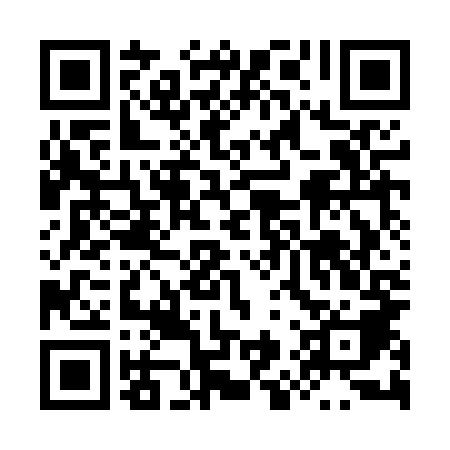 Ramadan times for Przewodow, PolandMon 11 Mar 2024 - Wed 10 Apr 2024High Latitude Method: Angle Based RulePrayer Calculation Method: Muslim World LeagueAsar Calculation Method: HanafiPrayer times provided by https://www.salahtimes.comDateDayFajrSuhurSunriseDhuhrAsrIftarMaghribIsha11Mon3:573:575:4611:343:295:235:237:0612Tue3:553:555:4411:343:305:255:257:0813Wed3:523:525:4211:343:325:265:267:0914Thu3:503:505:4011:333:335:285:287:1115Fri3:483:485:3711:333:345:305:307:1316Sat3:453:455:3511:333:365:315:317:1517Sun3:433:435:3311:323:375:335:337:1718Mon3:403:405:3111:323:385:355:357:1819Tue3:383:385:2911:323:395:365:367:2020Wed3:353:355:2611:323:415:385:387:2221Thu3:333:335:2411:313:425:395:397:2422Fri3:303:305:2211:313:435:415:417:2623Sat3:283:285:2011:313:455:435:437:2824Sun3:253:255:1711:303:465:445:447:3025Mon3:233:235:1511:303:475:465:467:3226Tue3:203:205:1311:303:485:485:487:3427Wed3:183:185:1111:303:505:495:497:3628Thu3:153:155:0911:293:515:515:517:3829Fri3:123:125:0611:293:525:525:527:4030Sat3:103:105:0411:293:535:545:547:4231Sun4:074:076:0212:284:546:566:568:441Mon4:044:046:0012:284:556:576:578:462Tue4:024:025:5812:284:576:596:598:483Wed3:593:595:5512:274:587:007:008:504Thu3:563:565:5312:274:597:027:028:525Fri3:533:535:5112:275:007:047:048:546Sat3:513:515:4912:275:017:057:058:567Sun3:483:485:4712:265:027:077:078:588Mon3:453:455:4512:265:037:087:089:009Tue3:423:425:4212:265:057:107:109:0310Wed3:393:395:4012:255:067:127:129:05